Objednávka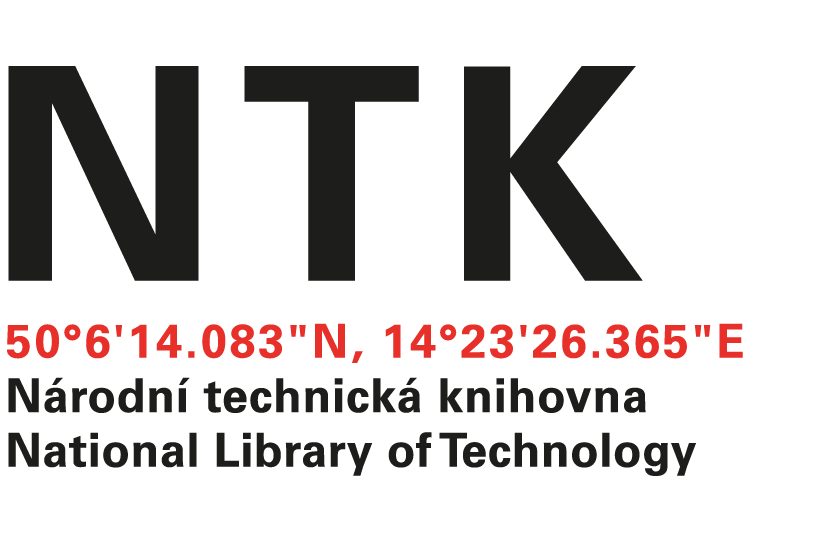 č. 69/K/2023Dobrý den, na základě Vaší nabídky zahraniční odborné literatury ze dne 27. června 2023 u Vás objednáváme tituly uvedené v příloze v celkové hodnotě 86 491,00 Kč s DPH. Děkuji.S pozdravemxxxxxxxxxxxxxxakvizice zahraničních knihObjednatel:Dodavatel:Národní technická knihovnaMegabooks, spol. s r.o.Technická 6/2710Třebohostická 2283/2160 80 Praha 6 - Dejvice100 00 Praha 10IČ: 61387142IČ: 48117196DIČ: CZ61387142DIČ: CZ48117196